Приложение 2МИНОБРНАУКИ РОССИИ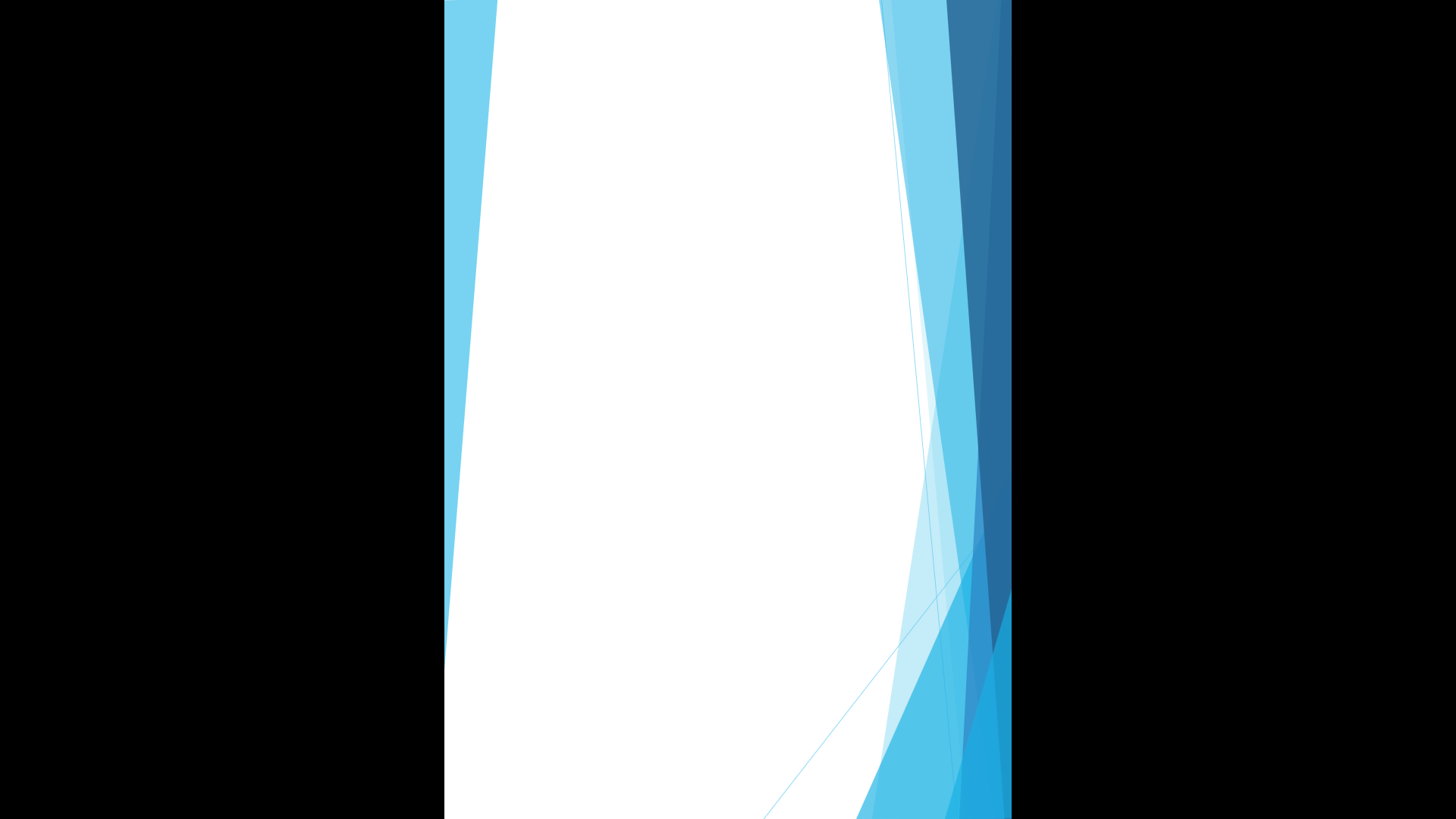 Федеральное государственное бюджетное образовательное учреждениевысшего образования«Юго-Западный государственный университет»Портфолио студентаФИО____________________________________Специальность___________________________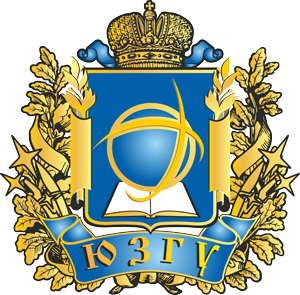 Раздел 1. Уровень профессиональных знаний*Подтверждающие материалы (Сертификаты, дипломы, копии публикаций и пр.) размещены в приложении 1. **В приложении 2 приведены краткие аннотации к работам (Цель, задачи, объект, ход исследования, результат, 2стр, 1рис, 1 таб.)***Подтверждающие материалы (Сертификаты, дипломы, грамоты и пр.) содержатся в приложении 3  ****Подтверждающие документы (Дипломы, свидетельства, удостоверения и пр.) приведены в приложении 4. *****Подтверждающие материалы (Сертификаты, дипломы, грамоты и пр.) содержатся в приложении 5Раздел 2. Уровень профессиональных навыковРаздел 3. Участие во внеучебной деятельности ВУЗа**Подтверждающие материалы (Сертификаты, дипломы, грамоты и пр.) содержатся в приложении 6Раздел 4. Поощрения деятельности студента и ее результатовРаздел 5. Интересные факты биографииПРИЛОЖЕНИЕ 1Материалы, подтверждающие участие в профессиональных конференцияхПРИЛОЖЕНИЕ 2Материалы, характеризующие результаты  научно-исследовательской работыПРИЛОЖЕНИЕ 3Материалы, подтверждающие участие в работе студенческих (в т.ч. внутривузовских ) объединений и общественных организацийПРИЛОЖЕНИЕ 4Документы о дополнительном образовании и компетенцияхПРИЛОЖЕНИЕ 5Материалы, подтверждающие участие в профессиональных конкурсах, олимпиадахПРИЛОЖЕНИЕ 6Материалы, подтверждающие участие во внеучебной деятельностиОбобщение и распространение профессиональных знаний.Участие в профессиональных конференциях*Обобщение и распространение профессиональных знаний.Участие в профессиональных конференциях*Обобщение и распространение профессиональных знаний.Участие в профессиональных конференциях*Обобщение и распространение профессиональных знаний.Участие в профессиональных конференциях*Обобщение и распространение профессиональных знаний.Участие в профессиональных конференциях*Обобщение и распространение профессиональных знаний.Участие в профессиональных конференциях*№Тема доклада(статьи)Название конференций (семинаров и т.д.)Уровень (образовательного учреждения, муниципальный, региональный, международный)Форма участияДата проведенияУчастие в научно-исследовательской работе**Участие в научно-исследовательской работе**Участие в научно-исследовательской работе**Участие в научно-исследовательской работе**№Тема курсовой (дипломной) работы, иной научной работы (гранты, конкурсные работы и пр.)Сроки работыОценка, признаниеУчастие в работе студенческих (в т.ч. внутривузовских) объединений и общественных организаций***Участие в работе студенческих (в т.ч. внутривузовских) объединений и общественных организаций***Участие в работе студенческих (в т.ч. внутривузовских) объединений и общественных организаций***Участие в работе студенческих (в т.ч. внутривузовских) объединений и общественных организаций***Участие в работе студенческих (в т.ч. внутривузовских) объединений и общественных организаций***№Название объединения (организации)Форма участия (председатель, член, волонтер, пр.)Название, место проведения мероприятияДатаДополнительное образование и компетенции****Дополнительное образование и компетенции****Дополнительное образование и компетенции****Дополнительное образование и компетенции****№Название программы (курсы, стажировка, и т.д.)Дата, длительностьРезультатыУчастие в профессиональных конкурсах, олимпиадах*****Участие в профессиональных конкурсах, олимпиадах*****Участие в профессиональных конкурсах, олимпиадах*****Участие в профессиональных конкурсах, олимпиадах*****Участие в профессиональных конкурсах, олимпиадах*****Участие в профессиональных конкурсах, олимпиадах*****  № НазваниеДисциплина / профессиональный модульДатаФорма участияРезультат№Вид практики(производственная, учебная)Предприятие-организация, структурное подразделениеДолжность(статус)Сроки Приобретенные профессиональные навыки№Вид внеучебной деятельности (название мероприятия)Форма участияДатаРезультат№Форма поощрения(премии, благодарности, стипендии, гранты)Основание поощрения№ и дата приказа